Avis d’Appel d’Offres Ouvert N°2021-01/DZ-ON-Klgo	L’Office du Niger (Zone de Kolongo) a obtenu des fonds de la redevance eau, afin de financer les travaux du Programme Annuel d’entretien de l’Exercice 2021 de ladite Zone, et a l’intention d’utiliser une partie de ces fonds pour effectuer des paiements au titre du Marché des travaux de Terrassement de l’Entretien Périodique.L’Office du Niger, zone de Kolongo sollicite des offres fermées de la part des candidats éligibles et répondant aux qualifications requises pour réaliser les travaux suivants : Compte tenu de l’urgence et de la spécificitédes travaux, un soumissionnaire peut soumissionner pour l’ensemble des lots mais ne peut bénéficier que d’un seul lot.La passation du Marché sera conduite par Appel d’offres ouvert tel que défini dans le Code des Marchés publics à l’article 50, et ouvert à tous les candidats éligibles. Les candidats intéressés peuvent obtenir des informations auprès de la Direction de Zone de Kolongoet prendre connaissance du document d’Appel d’offres à l’adresse mentionnée ci-après : Secrétariat Zone de Kolongo, Tél / Fax 21 73 52 39du Lundi au Jeudi de 9 heure 00 mn à 16 heure 30 mn etle vendredi de 9 heure 00 mm à 12 heure 30 mn.Les exigences en matière de qualifications sont : pour chacun des lots, le montant de la ligne de crédit et du chiffre d’Affaire annuel moyen, le nombre de marché similaire, la liste du matériel et personnel nécessaires à l’exécution efficace des travaux.Voir le DPAO pour les informations détaillées. Les candidats intéressés peuvent consulter gratuitement le dossier d’Appel d’offres complet ou le retirer contre paiement d’une somme non remboursable de Cent Cinquante Mille (150 000) francs CFA et soumissionner à l’adresse mentionnée ci-après : Direction de la Zone de Kolongo. La méthode de paiement sera en espèce.Les offres devront être soumises à l’adresse ci-après : la Direction de Zone de Kolongo « A n'ouvrir qu'en séance publique » Appel d'Offres n°2021-01/DZ-ON-Klgorelatif aux travaux d'entretien périodique de la Zone de Kolongo, exercice2021 »au plus tard le Mercredi 24Février2021 à 10 heure 00 mn.  Les offres qui ne parviendront pas aux heures et date ci-dessus, indiquées, seront purement et simplement rejetées et retournées sans être ouvertes.Les offres doivent comprendre une garantie bancaire de soumission, d’un montant de : -   lot n°1 : Un Million Quatre Cent CinquanteMille (1 450 000) F CFA ;lot n°2 : Sept Cent quaranteMille (740 000) F CFA ;lot n°3 : QuatreCent quaranteMille (440 000) F CFA ;lot n°4 : Un Million QuatreCent Mille (1 400 000) F CFA ;lot n°5 : Sept Cent Quatre-vingt Mille (780000) F CFA ;lot n°6 : Un MillionSix Cent Cinquante Mille (1 650 000) F CFA.La garantie de la soumission doit être ferme. Les Soumissionnaires resteront engagés par leurs offres pendant une période de 90 joursà compter de la date limite du dépôt des offres comme spécifié au point 19.1 des IC et au DPAO.Les offres seront ouvertes en présence des représentants des soumissionnaires qui souhaiteront assister à l’ouverture des plis le Mercredi 24Février2021 à 10 heure 00 mnà l’adresse suivante : dans laSalle de conférence de la direction de Zone de Kolongo.Kolongo, le  05Février 2021 Le Directeur de ZoneMr Lassana DIAKITE				MINISTERE DE L’AGRICULTUREDE L’ELEVAGE ET DE LA PÊCHE………………OFFICE DU NIGER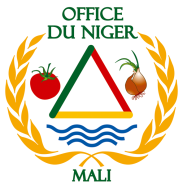 ZONE DE KOLONGORépublique du MaliUn Peuple - Un But - Une FoiLot Désignation Localisation1Drain principal BW RG : F/P Latérite compactée cavaliersPK5- PK8+000Piste reliant Drain BW3 au Part BW5 : Rechargement en banco provenant empruntPK0-PK1+000Piste reliant Drain BW3 au Part BW5 : F/P Latérite compactée cavaliersPK0-PK1+500Part BW5 : Rechargement ponctuel en LatériteSur 1 500m2Digue de ceinture (Rechargement) : Déblai/Remblai CompactéPK0-PK2+0002Piste d'accès de Siguinogué : F/P Latérite compactéePK0-PK1+0002Dain K6 : Curage simple et régalage PK0 -PK2+0002Dain K5 : Curage simple et régalage PK0 -PK1+5003Drain principal BW : Déblai/Remblai CompactéPK8 -PK10+0003Drain d'assainissement de Kolongo : Curage simple et régalagePK0 -PK1+0003DistributeurBoky-Were : Rechargement ponctuel en bancoSur 1 000m4Drain Mioouela Prolongement : Creusementsur 3 500 m5Drain Mio-ouela : Curage simple et régalagePK8 -PK10+0005Drain NO2 : Curage simple et régalagePK0 -PK1+5005S/Drain NO1 : Curage simple et régalagePK0 -PK1+0005Drain principal Sossé : Curage simple et régalagePK0 -PK7+5006Distributeur de Boky-Wèré, Nettoyage MécaniquePK 0- PK 10+000